Uchwała Nr II/9/2018Rady Powiatu Mławskiegoz dnia 7 grudnia 2018 rokuw sprawie powołania Komisji Konkursowej do przeprowadzenia konkursu na stanowisko Dyrektora Samodzielnego Publicznego Zakładu Opieki Zdrowotnej                        w MławieNa podstawie atr.12 pkt 11 ustawy z dnia 5 czerwca 1998r. o samorządzie powiatowym                   (Dz. U. z 2018 r. poz. 995 ze zm.), art. 49 ust. 2 ustawy z dnia 15 kwietnia 2011r. o działalności leczniczej (Dz. U. z 2018r. poz. 2190 ) oraz § 3 ust. 1 i § 10 pkt 1 rozporządzenia Ministra Zdrowia z dnia 6 lutego 2012r. w sprawie sposobu przeprowadzania konkursu na niektóre stanowiska kierownicze w podmiocie leczniczym niebędącym przedsiębiorcą (Dz. U. z 2018r. poz. 393) Rada Powiatu Mławskiego uchwala co następuje:§ 1Powołuje się Komisję Konkursową do przeprowadzenia konkursu na stanowisko Dyrektora Samodzielnego Publicznego Zakładu Opieki Zdrowotnej w Mławie w następującym składzie:1. Pan Zbigniew Markiewicz 2. Pan Bogdan Gaszewski3. Pan Michał Danielewicz4. Pani Katarzyna Miłobędzka5. Pani Barbara Stańczak6. Pan Jacek Szlachta.§ 2Na przewodniczącego Komisji Konkursowej wyznacza się Pana Zbigniewa Markiewicza. § 3Wykonanie uchwały powierza się Zarządowi Powiatu Mławskiego.§ 4Uchwała wchodzi w życie z dniem podjęcia.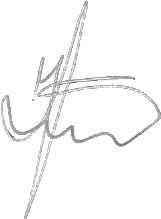 	Przewodniczący  Rady Powiatu	                Jan ŁukasikUzasadnienie Stosownie do brzmienia art. 49 ust. 2 ustawy z dnia 15 kwietnia 2011r. o działalności leczniczej (Dz. U. z 2018r. poz. 2190) konkurs na stanowisko kierownika podmiotu leczniczego niebędącego przedsiębiorcą ogłasza podmiot tworzący.  Zgodnie z § 3 ust. 1 rozporządzenia Ministra Zdrowia z dnia 6 lutego 2012r. w sprawie sposobu przeprowadzania konkursu na niektóre stanowiska kierownicze w podmiocie leczniczym niebędącym przedsiębiorcą (Dz. U. z 2018r. poz. 393) przewiduje, iż do przeprowadzenia konkursu właściwy podmiot powołuje komisję konkursową.   Powołanie komisji konkursowej wszczyna procedurę konkursową.                                                                 